МИНИСТЕРСТВО образования и молодежной политики ставропольского краягосударственное БЮДЖЕТНОЕ профессиональное образовательное учреждение  «курсавский региональный колледж «интеграл»



Методическая разработка классного часана тему «Экстремизм и терроризм – проблема современного мира»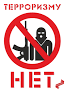 Разработчик: Кузнецова Зинаида Михайловна, преподаватель ГБПОУ  КРК «Интеграл»Классный час на тему «Экстремизм и терроризм – проблема современного  мира»Цель: активизировать работу по информационно-пропагандистскому обеспечению антитеррористических мероприятий, объяснить сущность терроризма, определить, почему терроризм стал обыденным явлением российской действительности, развивать самостоятельность суждений учащихся, дать представление о терроризме и экстремизме как о глобальной проблеме, рассмотреть законодательную базу.Задачи:повышение уровня информированности молодежи по вопросам противодействия  терроризму; формирование отрицательного отношения к террористической деятельности;обсуждение  возможных  путей защиты от терроризма;развитие способности к межнациональному и межрелигиозному взаимодействию рассмотрение законодательной  базы Российской Федерации о противодействии экстремизму; Форма: дискуссия, беседа.Актуальность: пропаганда  противодействия  терроризму.Оборудование: ПК, интернет доска, выход в сеть интернет.Ход мероприятия:Объявление темы мероприятия, цели его проведения;Информационный блок о проблеме современного мира ;Подведение итогов мероприятия.Ход классного часаДобрый день!Бернард Шоу в свое время сказал : «Теперь, когда мы научились летать по воздуху, как птицы, плавать под водой, как рыбы, нам не хватает только одного: научиться жить на земле, как люди» Сегодня на классном часе мы с вами будем говорить о страшных и опасных явлениях, как терроризм и экстремизм.Слово преподавателя.Много лет назад отгремели бои Великой Отечественной войны. Наши отцы и деды свято верили и мечтали о том, что после победы на нашей земле больше не будет войн и наступит всеобщее братство. Победа была одержана, но мир так и не наступил. С конца ХХ века слово «терроризм» не сходит со страниц журналов и газет, постоянно звучит с телеэкранов и в радиоэфире. Сегодня, пожалуй, нет на нашей планете места, где бы в той или иной степени не обсуждалась проблема терроризма. Террористическая деятельность в современных условиях характеризуется глобальным размахом и отсутствием государственных границ, взаимодействием с международными террористическими центрами. Поэтому борьба с терроризмом, оказание помощи его жертвам и поддержание в мире атмосферы активного неприятия террора требует объединения усилий всего мирового сообщества.Военные конфликты, связанные с национальными, территориальными и религиозными спорами продолжаются. В нашу жизнь все настойчивее вторгается такое зловещее явление, как терроризм. Терроризм – это тоже война. От него никто не застрахован. Терроризм несет горе, слезы, материальный ущерб, разрушения, человеческие жертвы. Терроризм во всех его проявлениях и формах представляет собой одну из самых серьезных угроз миру и безопасности. Терроризм – это преступление против человечества.  «Толковый словарь» В.И.Даля трактует терроризм как стремление устрашать смертью, казнью, угрозами насилия и физического уничтожения, жестокими карательными мерами и истязаниями, расстрелами.Терроризм  может проявляться в различных видах: националистический - основывается на межнациональных конфликтах; политический -  который выступает против социально политической системы государства;криминальный -  который осуществляется криминальными элементами;религиозный - использующий религиозные мотивы, которые проявляются в крайней нетерпимости и насилии между людьми различного вероисповедания;технологический - заключается в применении или угрозе применения ядерного, химического или биологического оружия.Попробуем выяснить, кто составляет социальную базу экстремизма и терроризма. В последние годы терроризм стал особенно изощрен, кровав и безжалостен. Взрывы на вокзалах, в поездах, электричках, в метро и ресторанах, убийства, ограбления, захваты самолетов. Возникают прежде всего невиданные  направления терроризма – воздушный, биологический, ядерный, экологический. Все они носят черты политического терроризма – получить денежный выкуп, диктовать свою волю правительствам, освободить из тюрем боевиков.Экстремизм (равно как и терроризм) относится к числу самых опасных и трудно прогнозируемых явлений современности. В наше время экстремизм приобретает разнообразные формы и угрожающие масштабы. В мире действует более 500 террористических организаций и групп экстремистской направленности. Ими совершено более 6500 актов международного терроризма, от которых погибли десятки тысяч человек и более пострадало.Одним из ключевых направлений борьбы с террористическими и экстремистскими проявлениями в обществе выступает их профилактика. Особенно важно проведение профилактической работы среди молодежи. Именно молодежь является одной из наиболее подверженной негативному влиянию разнообразных криминальных, антисоциальных групп. Основными причинами распространения радикальных идей среди молодежи является значительная зависимость от чужого мнения, социальная и материальная незащищенность молодежи, психологическая незрелость. Лидеры экстремисских группировок завлекают молодежь,  часто обещая легкое решение всех проблем, в том числе и материальных. Проведение профилактики терроризма и экстремизма среди молодежи, т.е. воспитание толерантного мировоззрения, терпимого отношения ко всем людям, вне зависимости от их национальности, религии, социального, имущественного положения  выгоднее, чем ликвидировать последствия подобных явлений. У каждого человека с детства должна закладываться мысль о том, что нужно уважать всех людей, независимо от каких-либо обстоятельств, нельзя делить людей по любым признакам. Это может противодействовать различным видам экстремизма. Многие молодые люди попадают в различные радикальные организации во многом из-за отсутствия желания, а нередко возможности проводить свое свободное время с пользой для души и тела. Неокрепшие молодые умы зачастую даже не задумываются о том, что участвуя в деятельности подобных формирований, они не только не решают свои существующие проблемы, но и создают себе многочисленные новые, по сути, уничтожают свое будущее.Терроризм подстерегает нас везде, и поэтому мы должны знать, что делать в данной ситуации, как в данном случае вести себя , как помочь пострадавшиЕжегодно в день совершения террористического акта приходят люди на место трагедии с букетами красных гвоздик, чтобы почтить память погибших от рук террористов.В России юридическое определение того, какие действия считаются экстремистскими, содержится в статье 1 Федерального Закона № 114-ФЗ «О противодействии экстремистской деятельности». В соответствии с поправками от 29 апреля 2008 г. к экстремистской деятельности (экстремизму) относятся:насильственное изменение основ конституционного строя и нарушение целостности Российской Федерации; публичное оправдание терроризма и иная террористическая деятельность; возбуждение социальной, расовой, национальной или религиозной розни; пропаганда исключительности, превосходства либо неполноценности человека по признаку его социальной, расовой, национальной, религиозной или языковой принадлежности или отношения к религии; нарушение прав, свобод и законных интересов человека и гражданина в зависимости от его социальной, расовой, национальной, религиозной или языковой принадлежности или отношения к религии; воспрепятствование осуществлению гражданами их избирательных прав и права на участие в референдуме или нарушение тайны голосования, соединенные с насилием либо угрозой его применения; воспрепятствование законной деятельности государственных органов, органов местного самоуправления, избирательных комиссий, общественных и религиозных объединений или иных организаций, соединенное с насилием либо угрозой его применения; совершение преступлений по мотивам, указанным в пункте «е» части первой статьи 63 Уголовного кодекса Российской Федерации; пропаганда и публичное демонстрирование нацистской атрибутики или символики, либо атрибутики или символики, сходных с нацистской атрибутикой или символикой до степени смешения; публичные призывы к осуществлению указанных деяний либо массовое распространение заведомо экстремистских материалов, а равно их изготовление или хранение в целях массового распространения; публичное заведомо ложное обвинение лица, занимающего государственную должность Российской Федерации или государственную должность субъекта Российской Федерации, в совершении им в период исполнения своих должностных обязанностей деяний, указанных в настоящей статье и являющихся преступлением; организация и подготовка указанных деяний, а также подстрекательство к их осуществлению; финансирование указанных деяний либо иное содействие в их организации, подготовке и осуществлении, в том числе путём предоставления учебной, полиграфической и материально-технической базы, телефонной и иных видов связи или оказания информационных услуг. За осуществление экстремистской деятельности граждане Российской Федерации, иностранные граждане и лица без гражданства несут уголовную, административную и гражданско - правовую ответственность в установленном законодательством Российской Федерации порядке.В целях обеспечения государственной и общественной безопасности по основаниям и в порядке, которые предусмотрены федеральным законом, лицу, участвовавшему в осуществлении экстремистской деятельности, по решению суда может быть ограничен доступ к государственной и муниципальной службе, военной службе по контракту и службе в правоохранительных органах, а также к работе в образовательных учреждениях и занятию частной детективной и охранной деятельностью. В случае, если руководитель или член руководящего органа общественного или религиозного объединения либо иной организации делает публичное заявление, призывающее к осуществлению экстремистской деятельности, без указания на то, что это его личное мнение, а равно в случае вступления в законную силу в отношении такого лица приговора суда за преступление экстремистской направленности соответствующие общественное или религиозное объединение либо иная организация обязаны в течение пяти дней со дня, когда указанное заявление было сделано, публично заявить о своем несогласии с высказываниями или действиями такого лица. Если соответствующие общественное или религиозное объединение либо иная организация такого публичного заявления не сделает, это может рассматриваться как факт, свидетельствующий о наличии в их деятельности признаков экстремизма.Итог  мероприятияКлассный руководитель раздает обучающимся памятки о правилах поведения в случае террористической угрозы.Беседа:1.Что такое гражданская бдительность? (примерный ответ - оставленный кем-то подозрительный пакет, коробка…)2. Какие действия необходимо применить при обнаружении подозрительных предметов? (примерный ответ -  не трогать, не вскрывать, зафиксировать время, поставить в известность администрацию, дождаться прибытия полиции.3. Если вам поступила угроза по телефону вам необходимо (примерный ответ -  запомнить разговор, оценить возраст говорящего, темп речи, голос, зафиксировать время, обратиться после звонка в правоохранительные органы)4.Если рядом прогремел взрыв? (примерный ответ -  упасть на пол, убедиться в том, что не получили серьезных ранений, осмотреться, постараться, по возможности оказать первую медицинскую помощь,).5.Если вы оказались в числе заложников? (примерный ответ - не допускать истерик, не пытаться оказать сопротивление. Ничего не предпринимать без разрешения, помнить о том, что спецслужбы начали действовать).И в заключении хотелось бы сказать, что терроризм и экстремизм – это исключительно большая опасность, способная расшатать любое, даже самое стабильное и благополучное общество.Бывают разные ситуации – но всегда надо оставаться человеком.  Доброта спасет мир!Мы верим в то, что наступит время в котором не будет ни экстремизма ни терроризма.Список  литературыФедеральный закон от 25 июля 2002 г. N 114-ФЗ "О противодействии экстремистской деятельности"  (дата обращения 15.11.2015г.).Федеральный закон Российской Федерации от 27 июля 2006 г. N 148-ФЗ О внесении изменений в статьи 1 и 15 Федерального закона "О противодействии экстремистской деятельности" (дата обращения 15.11.2015г.).Актуальные проблемы международного сотрудничества в борьбе с преступностью и терроризмом : материалы науч.-практ. конф. (Моск.  ун-т МВД России, 10 окт. 2013 г.). – М. : ЮНИТИ-ДАНА : Закон и право, 2013. – 70 c. (дата обращения 15.11.2015г.).Базаркина, Д. Ю. Терроризм и антитеррористическая деятельность: коммуникационный аспект : (по материалам Европейского союза) / Д. Ю. Базаркина ; Междунар. центр. социал.-полит. исслед. и консалтинга. – М. : МЦСПИК, 2013. – 361 с. – Библиогр.: с. 325-358. (дата обращения 15.11.2015г.).Байрамов, Ш. Б. Зарождение и развитие терроризма в Российской империи / Ш. Б. Байранов, А. Ю. Пиджаков. – СПб. : СПбГУГА, 2010. – 237 с. - Библиогр.: с. 208-236. – 67.628 / Б 187. ДВГНБ. (дата обращения 15.11.2015г.).Видьманов, В. М. Терроризм – угроза России / В. М. Видьманов. – М. : Правда-Пресс, 2011. – 102 с. – 67.628 / В 426. ДВГНБ. (дата обращения 15.11.2015г.).Горбунов, К. Г. Терроризм: история и современность: социально-психологическое исследование / К. Г. Горбунов. – М. : Форум, 2012. – 398 с. – Библиогр.: с. 380-394. (дата обращения 15.11.2015г.).Гугасари, Е. С. Правовая политика российского государства в сфере противодействия терроризму в XIX – начале ХХ вв. : монография / Е. С. Гугасари ; Рост. юрид. ин-т М-ва внутрен. дел Рос. Федерации – Ростов-на-Дону : РЮИ, 2013. – 210 с. (дата обращения 15.11.2015г.).Иванов, С. И. Терроризм как угроза национальной безопасности России : монография / С. Н. Иванов ; Нижегор. акад. МВД Рос. Федерации. Ижев. фил. – Ижевск : ИФ НА МВД России, 2010. – 242 с. (дата обращения 15.11.2015г.).